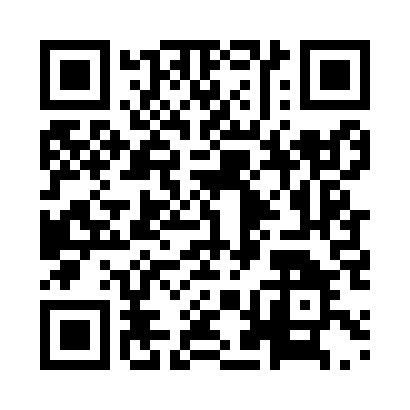 Prayer times for Bruineput, BelgiumMon 1 Apr 2024 - Tue 30 Apr 2024High Latitude Method: Angle Based RulePrayer Calculation Method: Muslim World LeagueAsar Calculation Method: ShafiPrayer times provided by https://www.salahtimes.comDateDayFajrSunriseDhuhrAsrMaghribIsha1Mon5:227:181:475:208:1610:052Tue5:197:161:465:218:1810:073Wed5:167:141:465:228:1910:104Thu5:137:111:465:238:2110:125Fri5:117:091:455:238:2310:146Sat5:087:071:455:248:2410:167Sun5:057:051:455:258:2610:188Mon5:027:031:455:268:2710:209Tue4:597:011:445:278:2910:2310Wed4:566:581:445:278:3110:2511Thu4:546:561:445:288:3210:2712Fri4:516:541:435:298:3410:2913Sat4:486:521:435:308:3510:3214Sun4:456:501:435:308:3710:3415Mon4:426:481:435:318:3910:3716Tue4:396:461:435:328:4010:3917Wed4:366:441:425:338:4210:4118Thu4:336:421:425:338:4410:4419Fri4:306:391:425:348:4510:4620Sat4:276:371:425:358:4710:4921Sun4:246:351:415:358:4810:5122Mon4:216:331:415:368:5010:5423Tue4:186:311:415:378:5210:5724Wed4:146:291:415:388:5310:5925Thu4:116:281:415:388:5511:0226Fri4:086:261:415:398:5611:0527Sat4:056:241:405:408:5811:0728Sun4:026:221:405:409:0011:1029Mon3:586:201:405:419:0111:1330Tue3:556:181:405:419:0311:16